Name: ___________________________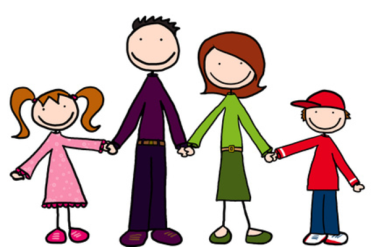 Sarah McMath is 8 years old!   Use the information from Lesson 10 to find out how old each of her family members were when Sarah was born? Show your thinking in the boxes below.Mom is now __________    Her age when Sarah was born:__________					Dad is now ___________     His age when Sarah was born:__________	 Tommy is now ________  His age when Sarah was born:__________	In 10 years, Sarah will be ____________ years old.In 10 years, Mom will be ____________ years old. In 10 years, Dad will be _____________years old.In 10 years, Tommy will be ____________years old.	In 20 years, Sarah will be ____________ years old.In 20 years, Mom will be ____________ years old. In 20 years, Dad will be _____________years old.In 20 years, Tommy will be ____________years old.	